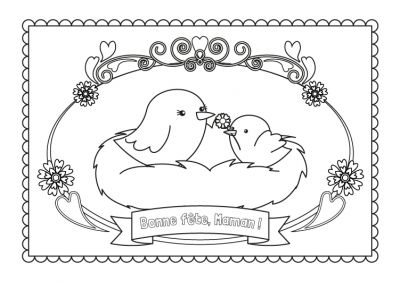 Texte: Je t’aime beaucoup maman.De:________________.PRÉNOM, NOMCLASSEPre- Kinder et KinderDATE:NOMBRE ASIGNATURAFrançais.Français.Français.Français.Descripción de actividadElaboración de tarjeta del día de la Madre.Estimado alumno, a continuación se entrega una plantilla de dibujo, para que elabores una tarjeta a partir de ella, la puedes imprimir, pintar, recortar y luego pegar sobre una hoja de block, de cartulina o algún material reciclable que tengas a mano, en el interior debes escribir el texto que esté escrito debajo del dibujo y luego guardarla y entregársela a tu mamá, abuelita, tía etc., en su día. (si quieres puedes hacer más de una) Elaboración de tarjeta del día de la Madre.Estimado alumno, a continuación se entrega una plantilla de dibujo, para que elabores una tarjeta a partir de ella, la puedes imprimir, pintar, recortar y luego pegar sobre una hoja de block, de cartulina o algún material reciclable que tengas a mano, en el interior debes escribir el texto que esté escrito debajo del dibujo y luego guardarla y entregársela a tu mamá, abuelita, tía etc., en su día. (si quieres puedes hacer más de una) Elaboración de tarjeta del día de la Madre.Estimado alumno, a continuación se entrega una plantilla de dibujo, para que elabores una tarjeta a partir de ella, la puedes imprimir, pintar, recortar y luego pegar sobre una hoja de block, de cartulina o algún material reciclable que tengas a mano, en el interior debes escribir el texto que esté escrito debajo del dibujo y luego guardarla y entregársela a tu mamá, abuelita, tía etc., en su día. (si quieres puedes hacer más de una) Elaboración de tarjeta del día de la Madre.Estimado alumno, a continuación se entrega una plantilla de dibujo, para que elabores una tarjeta a partir de ella, la puedes imprimir, pintar, recortar y luego pegar sobre una hoja de block, de cartulina o algún material reciclable que tengas a mano, en el interior debes escribir el texto que esté escrito debajo del dibujo y luego guardarla y entregársela a tu mamá, abuelita, tía etc., en su día. (si quieres puedes hacer más de una) 